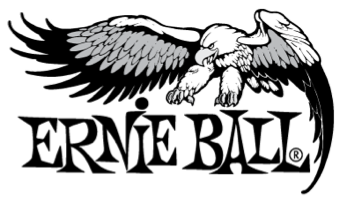 **TIP SHEET FOR JANUARY 19-22, 2017**Ernie Ball Revolutionizes Guitar Strings with Paradigm®Premier string manufacturer displays new offerings at the NAMM Show in AnaheimGame-changing strings are virtually unbreakable and come with a fully-backed 90-day guaranteeWHO: 	Ernie Ball, the world’s premier manufacturer of guitar stringsWHAT: 	Company is showcasing its revolutionary new Paradigm guitar strings at NAMM, booth 5440. Paradigm represents the most advanced string technology ever created – and the first-ever to come with a fully-backed guarantee: if Paradigm strings break or rust within 90 days of purchase, Ernie Ball will replace them free of charge. Retailing for $14.99, Paradigm strings feature superior break-resistance and unparalleled durability while delivering the iconic Slinky tone. The strings feature a combination of Ernie Ball’s proprietary Everlast nanotreatment coupled with a breakthrough plasma process that further enhances the corrosion resistance like never before. They come in a variety of Ernie Ball’s most popular gauges for both electric and acoustic. Over the course of the past few months, Ernie Ball has been offering guitarists the opportunity—and challenge—to beta-test Paradigm. Among those who tried—and failed—to break the strings are Kenny Wayne Shepherd and Dream Theater’s John Petrucci. Check out the Paradigm videos here:John Petrucci: https://www.youtube.com/watch?v=sYRxU-Ni-vYKenny Wayne Shepherd: https://www.youtube.com/watch?v=oI6VGkSVpbACome to booth 5440 and experience these remarkable strings for yourself.WHEN: 	January 19 – 22, 2017WHERE: 	THE NAMM SHOW, ANAHEIM, CA.; Ernie Ball booth #5440 To schedule a dedicated editorial appointment, please contact Robert Clyne, Clyne Media, Inc. Robert@clynemedia.com 